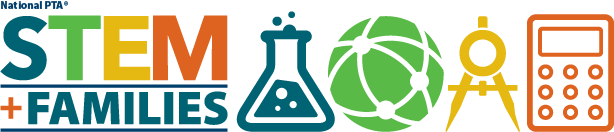 Consejos para Promocionar Su EventoUna de las tareas más importantes es motivar a la mayor cantidad de familias posible a participar de su evento STEM + Familias. Consejos GeneralesNo se olvide de hacer un reconocimiento a Mathnasium.Use los temas de debate y las herramientas de plantillas que están disponibles en PTA.org/STEM/Toolkit.Considere crear la información y los materiales en varias lenguas para recibir a todas las familias de su comunidad escolar.Los estudiantes y las familiasSegún las investigaciones, es más probable que los padres asistan a su evento si reciben una invitación personal de alguien que conocen y en quién confían. Es particularmente importante identificar e invitar a las familias subrepresentadas puesto que son las que más pueden beneficiarse de la participación familiar adicional. Pida ayuda a la escuela para identificar y llegar a estas familias. Otras maneras de atraer a las familias:Organice una asamblea con toda la escuela para presentar el programa. Haga una demostración atractiva y divertida para despertar el interés de los estudiantes.Envíe una carta de invitación o panfleto a casa con los estudiantes.Incluya mensajes en los anuncios matutinos de los estudiantes y anuncie el evento en las reuniones de PTA.Cuelgue afiches y panfletos en lugares visibles. Puede encontrar ejemplos de panfletos en PTA.org/STEMToolkit.Publique recordatorios del evento en letreros cerca de los sitios donde se deja y busca a los estudiantes.Publique anuncios y actualizaciones en el sitio en la web de la escuela y/o de la PTA y a través de las redes sociales (Facebook, Twitter, etc.).Escriba un artículo acerca de STEM y su evento para el boletín informativo de la escuela o PTA. Pida a un estudiante que escriba un artículo similar para el periódico escolar.Designe "embajadores estudiantiles" para que hablen bien del programa con sus pares. Los estudiantes más predispuestos pueden ser los de las clases de Ciencias avanzadas o de clubes escolares relacionados con STEM.Entre los Maestros y los Administradores Invite a los maestros de Ciencias para que sean copresidentes, miembros de comités o voluntarios del evento STEM + Familias de PTA. Cuanto más involucrados estén en la planificación, más probable será que sean "defensores" del programa frente a otros docentes y miembros del personal, así como frente a estudiantes y familiares. Otras maneras de atraer al personal escolar:Solicite un momento en la reunión de personal para presentar el programa de STEM + Familias a los maestros. Use los Puntos de Debate de STEM para Líderes de PTA para destacar los beneficios de la educación en STEM, las futuras oportunidades laborales y la importancia de la participación familiar. Pida que propongan ideas acerca de cómo pueden motivar a sus alumnos a participar.Solicite sugerencias para ver cómo pueden vincularse al currículo las actividades del evento. Pida a un voluntario maestro que cree un ejemplo de plan de lección que muestre cómo las lecciones aprendidas durante el evento pueden reforzarse en clase.Pida a los maestros que fomenten la asistencia de grupos estudiantiles que tradicionalmente estuvieron subrepresentados en STEM.Considere recompensar con tarjetas de regalo a los maestros que asistan por su ayuda, la que excede sus responsabilidades.Consiga la participación del personal escolar en la planificación de una asamblea para toda la escuela centrada en STEM a fin de despertar entusiasmo con respecto al evento.En la ComunidadCuando contacte a socios potenciales de la comunidad, use los Puntos de Debate sobre STEM para Líderes de PTA a fin de centrarse en el impacto posible del programa STEM + Familias en el futuro de los estudiantes. Algunas maneras de involucrar a su comunidad:  Es posible que las universidades o las escuelas secundarias locales tengan organizaciones, clubes o grupos de Ciencias/STEM que vayan a ayudar a conducir las actividades prácticas. Otras empresas podrían promover el evento (OBSERVACIÓN: corrobore con Mathnasium antes de invitar a otras corporaciones o empresas a publicitar o patrocinar estos eventos).Trabaje con representantes de la escuela para personalizar los comunicados de prensa a fin de conseguir cobertura local. No se olvide de los medios de comunicación locales más pequeños, como los blogs y los boletines informativos vecinales.Las carteleras comunitarias pueden ser un buen lugar para promocionar el programa.